Муниципальное бюджетное дошкольное образовательное учреждение«Детский сад №65 «Семицветик» общеразвивающего вида с приоритетным осуществлением деятельности  по познавательно-речевому направлению развития детей»Конспект НОД по пластилинографиитема: «Цветок в вазе»во второй младшей группе Подготовила: воспитатель Татаринова Т. Аг. АлапаевскТема: «Цветок в вазе» Интеграция образовательных областей: познавательное развитие, речевое развитие, художественно-эстетическое, физическое развитие.Цель: формирование навыков и умений по выполнению цветов из пластилина.Задачи: Образовательные: закреплять знания, умения и навыки при работе с пластилином; продолжать учить основным приемам работы; познакомить с цветами (луговые, полевые, садовые.) Развивающие: развивать речь; творческое мышление, внимание, память; развивать мелкую моторику рук; развивать творческие способности.Воспитательные: воспитывать самостоятельность, усидчивость, аккуратность; воспитывать умение доводить свою работу до конца; воспитывать интерес к творчеству.Материал: Иллюстрации - картинки с изображением цветов (луговых, полевых, садовых, на половине листа А4 изображение вазы, пластилин, салфетки для рук, стеки, клеёнки.Ход Нод 1. Ознакомление с цветами весны и лета. Воспитатель: (выставляя картинки разных цветов) Посмотрите на цветы и скажите, какие их них вы знаете.(Ответы детей. Ромашка, василёк, одуванчик, роза) А теперь послушайте стихотворение.Стихотворение «Цветы»Весной и летом там и тут на радость всем цветы цветут:В лесу лесные, в поле полевые,Душистые, красивые, живые,Поэтому не рву цветы. А ты!2. Сравнение садовых, лесных и луговых цветов. Воспитатель объясняет, что цветы растут на лугу это: ромашка, василек. За ними никто не ухаживает. Но есть цветы, которые выращивают на балконе, в саду. За ними ухаживают, поливают, подкармливают удобрениями. Это садовые цветы: роза, тюльпан, и многие другие.3. Игра «Один – много». Воспитатель называет единственное число существительного, а дети – множественное число. Одуванчик–(одуванчики, василек – (васильки, роза – (розы). и т. д.4. Беседа о значении цветов. Дети рассказывают, зачем нужны цветы: они украшают нашу жизнь, дают питание пчелам и бабочкам, из цветов делают лекарство. Календула, ромашка – это лекарственные цветы.5. Физкультминутка «Наши красные цветки»Наши красные цветки. Распускают лепестки (плавно поднимаем руки вверх)Ветерок чуть дышит. Лепестки колышет (качание руками влево - вправо)Наши красные цветки. Закрывают лепестки, (присели, спрятались)Головой качают, (движение головой влево – вправо)Тихо засыпают.6. Рисование цветов пластилином. Посмотрите, ребятки, у нас есть красивые вазочки, а вазочки пустые. Давайте мы с вами сейчас в наши вазочки поставим цветочки. Используем пластилин двух цветов (серединка и лепестки). Берем пластилин жёлтого цвета, отщипываем кусочек и между ладоней круговыми движениями катаем шарик. Шарик прикладываем к листу бумаги, выбрав центральное место над вазой. Прижимаем пальчиком в серединку шарика и расплющиваем его. Это серединка цветка. Далее делаем лепестки. Берем пластилин (красного, желтого, синего, белого) цвета(ов) и отщипываем на несколько частей (5-6). Части круговыми движениями раскатываем в шарики. Прикладываем шарики к листу бумаги с изображением вазы вокруг серединки цветка, прижимаем пальчиком в серединку шарика и расплющиваем его, получаются лепестки.7. Рефлексия: - Что мы нового узнали? -Что вам больше всего понравилось? Раскладываем работы на ковре или на магнитной доске и любуемся работами.- Посадили мы цветы небывалой красоты. Все цветочки разные: белые и красные, Желтые и синие – все цветы красивые!  Как прекрасен каждый цвет – лучше нашей клумбы нет! Вот какие красивые цветы у нас получились! Молодцы!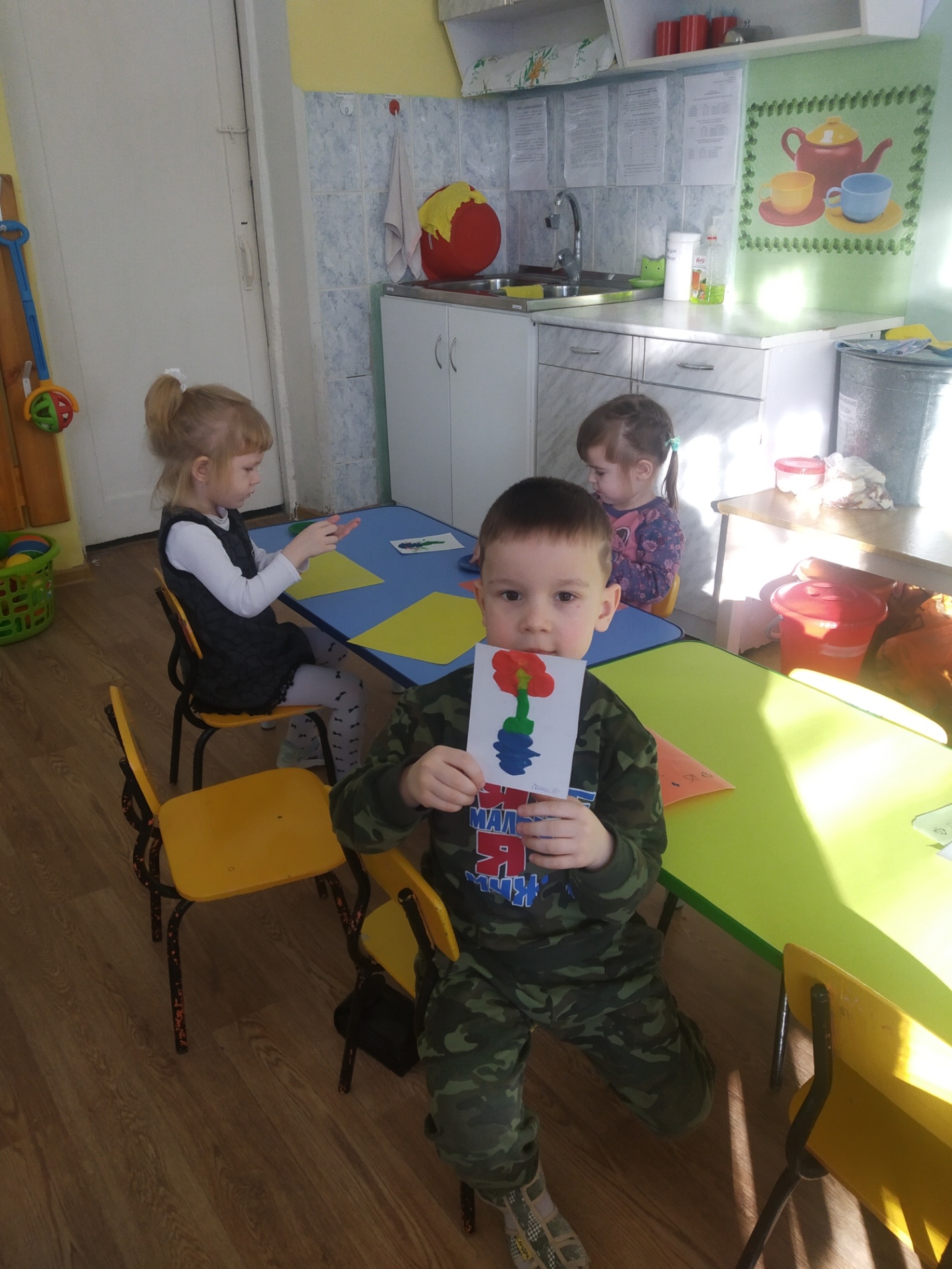 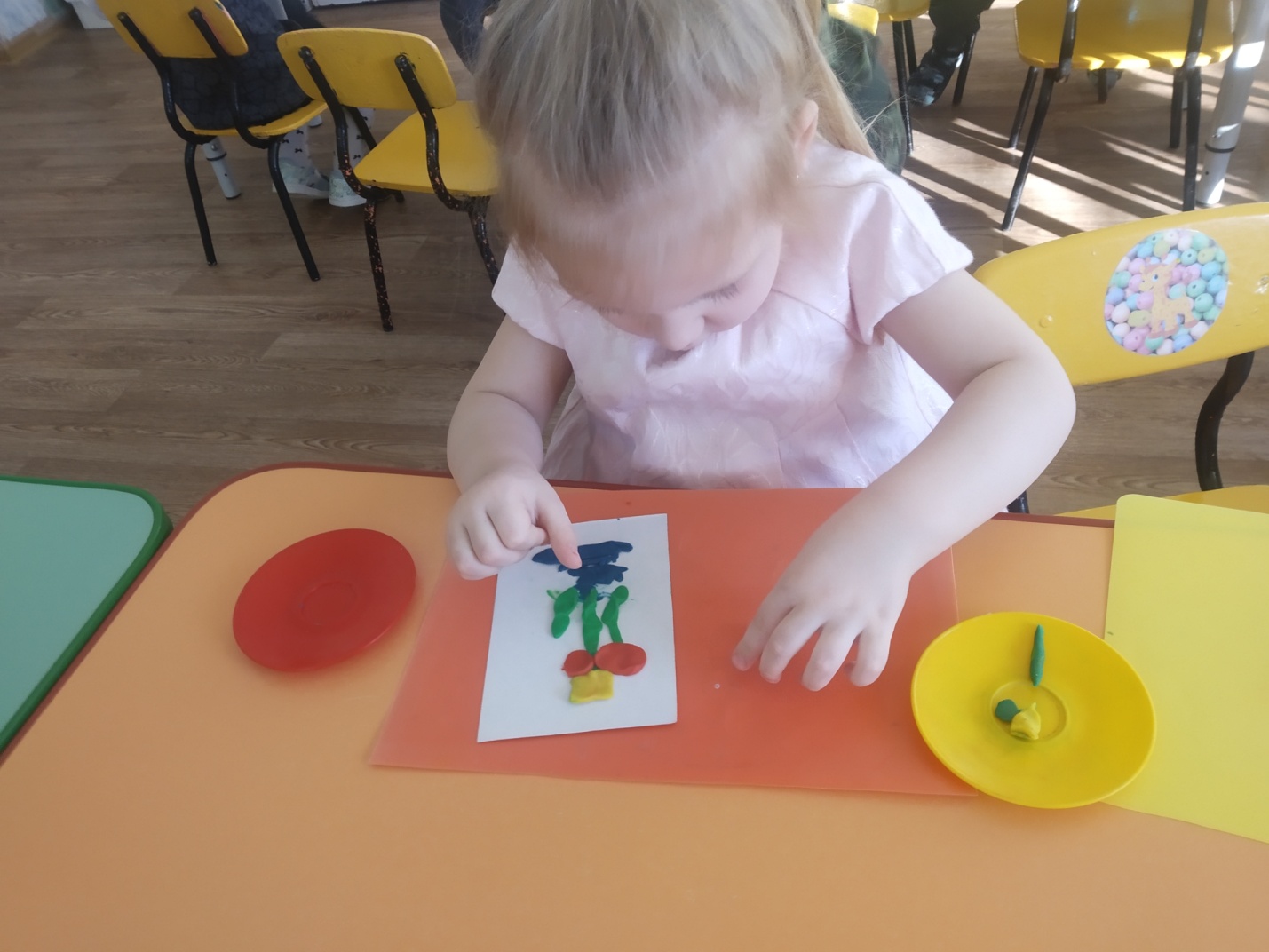 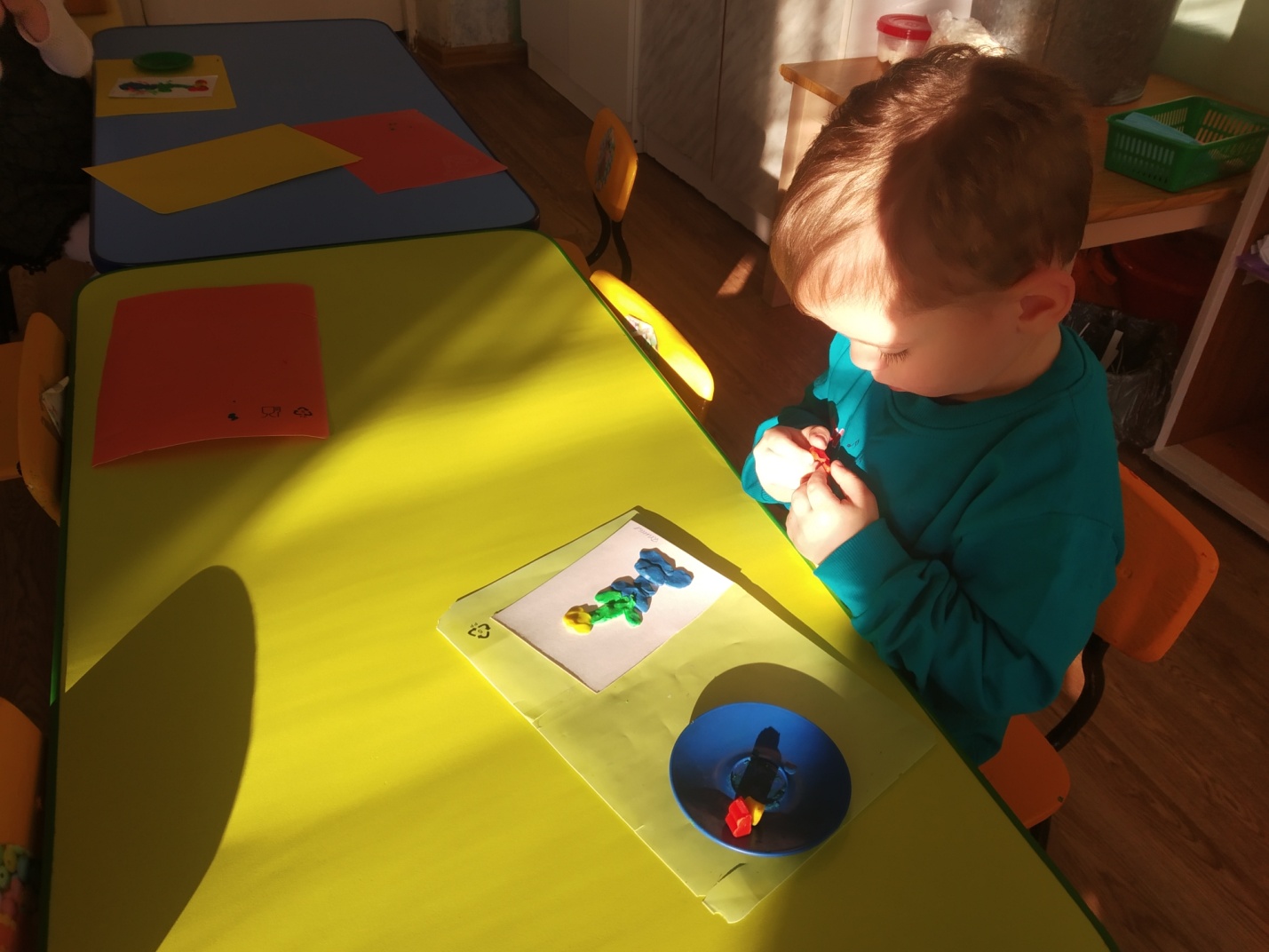 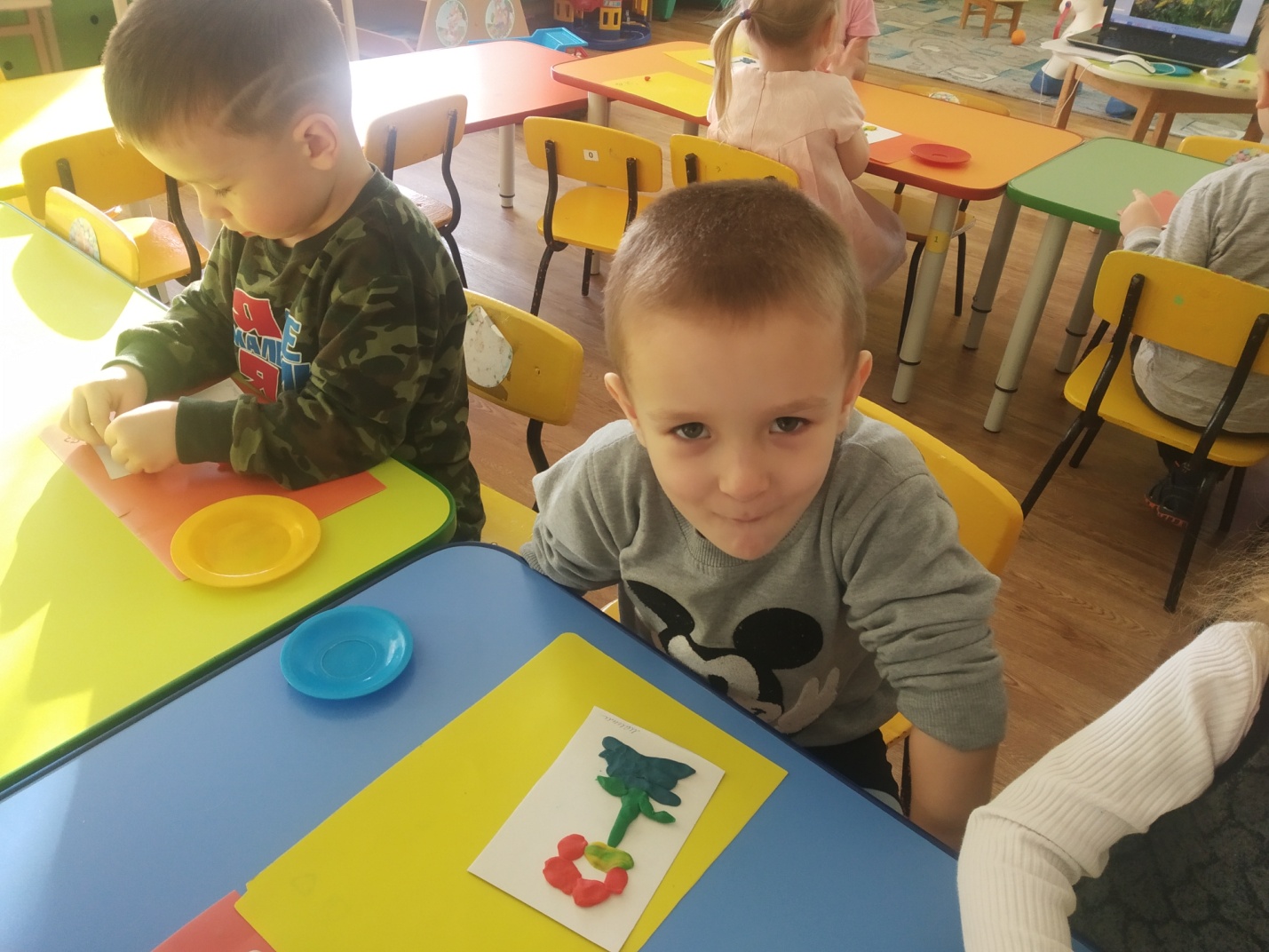 